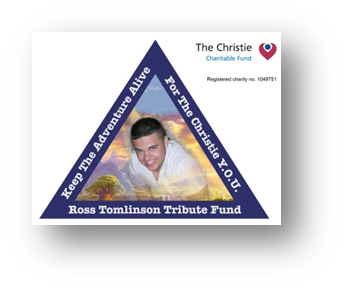 All proceeds will go to the Young Oncology UnitDue to popular demand I have decided to arrange a 2nd Tournament this year, get your entries in early so you don’t miss outClosing date for entries Monday 27th August 2018Venue – Leyland Sports AssociationThurston Road,Leyland,PR25 2LFFor further information or to enter the tournament pleasecontact Lisa Goudy on lisa.goudy1983@live.co.ukPayPal - lisa.goudy1983@live.co.ukBank Transfer (BACS): Details to be provided on request Entry FormTeam Name ________________________Section – 	Ladies Higher			Ladies Lower			Mixed/MaleContact Number ____________________Email _____________________________